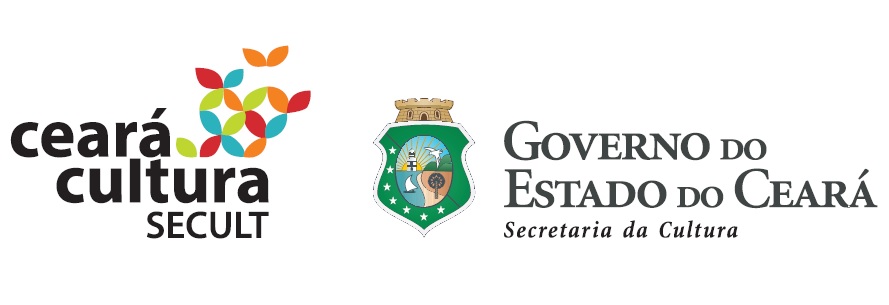 DECLARAÇÃO DE NÃO ACUMULAÇÃODE CARGOS, EMPREGOS E FUNÇÕES PÚBLICASFortaleza –Ceará,aos	de	de	.Assinatura do DeclaranteSecretaria da Cultura - SECULT-CE • Rua Major Facundo, 500 - Centro • Fortaleza/CE • CEP: 60025-100 • Fone: 3101-6767NOME:NOME:NOME:NOME:NOME:NOME:NOME:RG:RG:Órgão Expedidor:Órgão Expedidor:Data de Emissão:/	/Data de Emissão:/	/Estado Civil:CPF:CPF:PIS/PASEP Nº:PIS/PASEP Nº:PIS/PASEP Nº:PIS/PASEP Nº:PIS/PASEP Nº:Endereço:Endereço:Endereço:Endereço:Endereço:Endereço:Endereço:NºComplemento:Complemento:Complemento:Complemento:Complemento:Complemento:Bairro:Bairro:Bairro:Município/Estado:Município/Estado:Município/Estado:Município/Estado:E-mail:E-mail:E-mail:E-mail:E-mail:Telefone:Telefone: